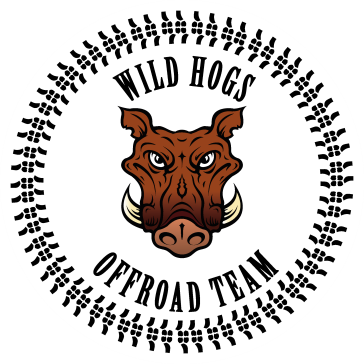 PŘIHLÁŠKAOFFROAD CUP VII BABINY 2017Název týmu: …………………………………………….Registrační značka vozu / Typ vozu: ………………………………..Jméno a příjmení jezdce……………………………………                         Datum narození: …………………………………….Adresa :  ……………………………………………E-mail / www  :   …………………………………..       Telefon: ……………………………………………                        				 Podpis :  ..........................................Platbu proveďte buď na místě a nebo na číslo účtu  670100-2204398873/6210V.S. je váš datum narození a do poznámek zadejte jméno a příjmení. Po obdržení vyplněné přihlášky, vás připíšeme na soupisku.Vyplněnou přihlášku zašlete na: wildhogsbabiny@seznam.cz  WILD HOGS BABINY prohlašuje, že zabezpečí uchování osobních dat účastníků ve smyslu z.č.101/2000 Sb. o ochraně osobních údajů.